Legs straight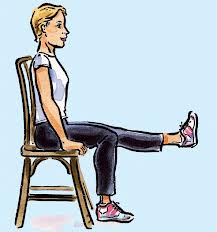 Knee lift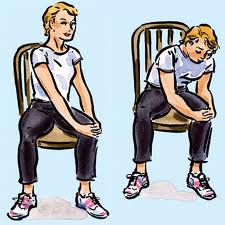 Reach to one side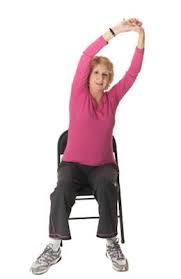 Chair tree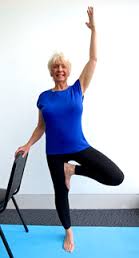 Knee bends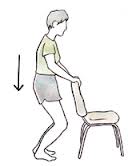 Bend over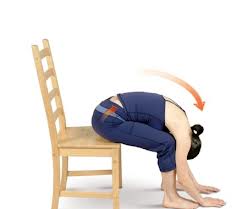 Reach to one side Arms in front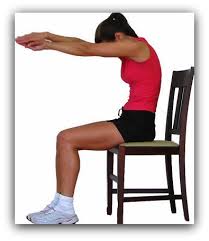 Legs up and down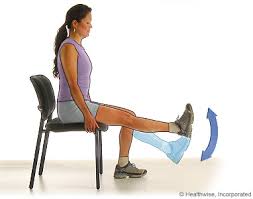 Dog pose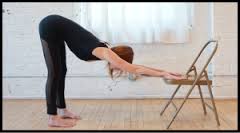 Arms up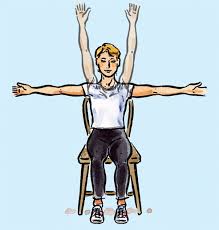 Chair rotation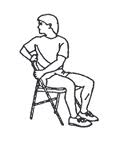 